Musikverein Fischen e. V. 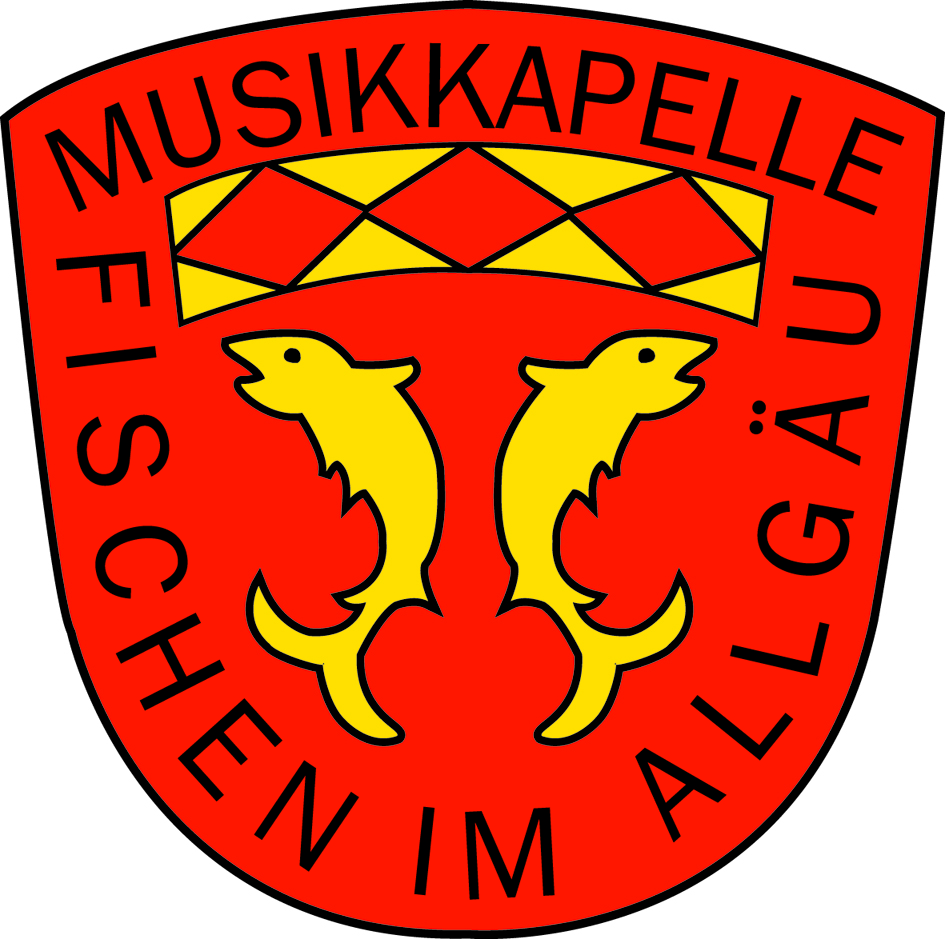 Fördernde MitgliedschaftIch möchte dem Musikverein Fischen e. V. zusätzlich als Fördermitglied unterstützen:Aktive Mitglieder:  Hiermit willige ich ein, dass meine Daten für Vereinszwecke genutzt werden. Sie werden nur an den Allgäu Schwäbischen Musikbund weitergegeben. Des Weiteren willige ich ein, dass Bilder von mir auf der Homepage, Chronik, Zeitung, Facebook und der Tagespresse verwendet werden dürfen. Bei Austritt aus dem Verein werden die Daten weiter im Vereinsregister / Chronik geführt.Passive Mitglieder: Hiermit willige ich ein, dass meine Daten nur für Vereinszwecke genutzt werden. Meine Daten werden nicht an Dritte weitergegeben. Des Weiteren willige ich ein, dass Bilder von mir auf der Homepage, Chronik, Zeitung und in der Tagespresse verwendet werden dürfen (z.B. bei Gruppenbildern/Ehrungen/…). Bei Austritt aus dem Verein werden die Daten weiter im Vereinsregister / Chronik geführt.SEPA – LastschriftmandatGläubiger-Identifikationsnummer: DE41MKF00000306818Mandatsreferenz: NachnameGeburtsjahrIch ermächtige (Wir ermächtigen) den Musikverein Fischen e. V. widerruflich einen Förderbeitrag in Höhe von ____________ Euro von meinem (unserem) Konto mittels Lastschrift einzuziehen. Der von mir (von uns) eingesetzte Förderbeitrag wird jährlich zum 01. Februar per Lastschrift eingezogen.Zugleich weise ich mein (weisen wir unser) Kreditinstitut an, die vom Musikverein Fischen e. V. auf mein (unser) Konto gezogenen Lastschriften einzulösen.Hinweis: Ich kann (Wir können) innerhalb von acht Wochen, beginnend mit dem Belastungsdatum, die Erstattung des belasteten Beitrages verlangen. Es gelten dabei die mit meinem (unserem) Kreditinstitut vereinbarten Bedingungen.Name:Straße und Hausnummer:PLZ/Ort:Telefon:Geburtsdatum:Email-Adresse:Ort, Datum:Unterschrift:Kontoinhaber:IBAN:BIC:Land:Kreditinstitut:Ort, Datum:Unterschrift: